Муниципальное бюджетное дошкольное образовательное учреждение«Детский сад №27» пгт Горнореченский Кавалеровского муниципального района Приморского краяПодготовила и провела: воспитатель Казанцева Надежда ФёдоровнаПроект «Птицы – наши друзья»Актуальность проекта: В холодное время года перед зимующими птицами встают жизненно важные вопросы: как прокормиться. Доступной пищи становится значительно меньше, но потребность в ней возрастает. Иногда естественный корм становится практически недоступным, поэтому многие птицы не могут пережить зиму и погибают. В ходе образовательно – воспитательного процесса выявилось, что у детей недостаточно развиты знания о птицах родного края. Дети зачастую путают зимующих и перелётных птиц. Также у детей недостаточно развито чувство заботы о птицах. Следовательно, мы решили реализовать проект «Птицы – наши друзья»! Это позволит расширить и углубить знания детей о птицах нашего края, послужит формированию бережного отношения к птицам, осознанию того, что необходимо ухаживать за пернатыми в самое трудное для них время года. В совместной работе с родителями мы должны повышать экологическое сознание ребёнка, стимулируя его интерес к помощи пернатым друзьям, тем самым побуждая чувства ребёнка. Очень важно, чтобы ребёнок мог оценить поведение человека в природе, высказать своё суждение по этой проблеме.
Вид проекта: познавательно-творческийОбразовательная область: Познание.
Интеграция образовательных областей: "Социально-коммуникативное развитие", "Художественно- эстетическое развитие", "Речевое развитие", " Физическое развитие" 
Участники: дети, воспитатель, музыкальный руководитель, родители  Возраст детей - 6лет.Сроки реализации: с октября по январь -  краткосрочныйПроблема: нет экологических знаний о зимующих птицах, не сформированы навыки оказания помощи птицам зимой, привлечение птиц на территорию детского садаЦель: Способствовать расширению знаний детей о птицах родного края, их образе жизни, и поведении, а также воспитать бережное отношение к пернатым друзьям.
Задачи: -провести наблюдения за птицами нашего края осенью и зимой; -развивать познавательный интерес и любознательность в процессе наблюдений за повадками птиц;-выяснить, почему некоторые птицы улетают в тёплые края, а остальные остаются зимовать вместе с нами;-вызвать желание помочь крылатым друзьям в зимнее время года;научить детей правильно подкармливать птиц;-воспитывать заботливое отношение к птицам.Предмет: птицы.Объект: дети.
 Гипотеза: если мы реализуем данный проект, то повысится уровень знаний детей о птицах родного края, а также  будет формироваться экологическая культура.  Планируемый результат: 
Изучая птиц нашего края и наблюдая за птицами, помогая им, у детей расширятся знания о друзьях наших меньших, сформируется эмоциональное отношение к миру природы. Они научатся радоваться, огорчаться, удивляться природным объектам. Мир птиц станет неотъемлемой частью мира каждого человека.
        Дети научаться относиться к себе как к части природы, практическим действиям по охране природы. Развиваются умственные способности детей, которые проявляются в умении анализировать, делать выводы.
        Дети научатся контролировать свои поступки, научатся ухаживать за птицами.

Этапы реализации проекта «Птицы – наши друзья!»1. Подготовительный этап. (октябрь).-изучили познавательную, художественную и методическую литературу -подготовили оборудование для реализации данного проекта; сделали подборку игр для детей старшего дошкольного возраста;-приготовили оборудование для оформления экологической газеты о птицах нашего края;-подготовили совместно с родителями сообщения о птицах;-сделали опорные карточки с изображением птиц; -разработали цикл наблюдений за птицами нашего края;2. Основной этап. (октябрь).Работа с родителями-сбор материала о птицах родного края для детей подготовительной группы; -привлечение родителей к помощи в поиске необходимой детям информации (сообщения о птицах);- «Домашняя мастерская слова» (стихи, рассказы, сказки о природе).- Оказывать помощь дошкольному учреждению в организации праздников, театральных постановках, в изготовлении атрибутов и элементов костюмов.Работа с детьми: Ноябрь – декабрь — январь.        1. Рассматривание иллюстраций с изображением птиц нашего края.        2. Защита сообщений детьми о птицах. Дети совместно с родителями приготовили сообщения о птицах нашего края. Из сообщений мы узнали чем каждая птица питается, как себя ведёт в то или иное время года, где и когда гнездится, о её оперении, почему некоторые птицы с наступлением холодов покидают наш край, а другие остаются.       3. Наблюдения за птицами в осеннее и зимнее время года. Наблюдая за птицами мы выяснили, какие птицы прилетают на территорию детского сад (это голуби, синицы, сороки , воробьи, вороны).     4.Практические (рисование, конструирование, лепка) и познавательные занятия (ознакомление с окружающим, чтение художественной литературы, развитие речи) с детьми.Методическая работа по проекту: -Формировать потребности в изучении детской литературы, мотивации к самообразованию в вопросах познавательного образования детей дошкольного возраста;-Повышать профессиональный уровень в области методики приобщения детей к наблюдениям и рассказыванию.-Развивать способность к самоанализу собственной педагогической деятельности.-Внедрять новые формы организации детской деятельности, строить образовательный процесс на основе ФГОС.Формы и методы работы:- интегрированные занятия;- игры-ситуации;- беседы;- Выставки рисунков и поделок;- наблюдения- викторина;- консультации.Необходимые условия реализации проекта:- интерес детей и родителей;- материальное обеспечение проекта;- методические разработки;- интеграция со специалистами детского сада.                                План реализации проекта     Отчет о реализации проекта.Поставив перед собой задачу, повысить уровень экологической культуры личности детей, я начала работу с изучения методической литературы. За основу была взята «Программа воспитания и обучения детей в детском саду» под редакцией Вераксы Н.Е., а также парциальная программа «Юный эколог»Николаевой С.Н.. Был составлен перспективный план занятий познавательного цикла, а также план совместных мероприятий с участием родителейБлагодаря плановой работе знания и представления детей о жизни птиц постепенно систематизировались, обогащались, развивался интерес к жизни наших меньших братьев.. Тематические занятия, занятия-беседы, игровые упражнения я проводила с использованием яркого наглядного материала. Разучивали стихи и песни о птицах, организовывали выставки детских рисунков «Наши друзья-птицы».Продолжая пополнять знания, мы часто организовывали наблюдения за птицами в разное время года, что позволяло детям замечать красоту природы и пополнять багаж знаний о жизни и повадках птиц нашей местности.  Дети научились отличать перелётных птиц от зимующих. На протяжении реализации проекта «Птицы – наши друзья» у детей развивалась связная речь. Дети научились правильно подкармливать птиц. У многих детей появилось заботливое отношение к птицам (дети каждый день, собираясь на прогулку, напоминали взять корм и покормить птиц). Повысился познавательный интерес у детей. На заключительном мероприятии выступления детей со стихами, песнями были яркими, показательными и наглядными. На отрицательном примере закреплялись правила поведения на природе, формировалось гуманное отношение ко всему живому. Ребята продемонстрировали свои творческие способности, смогли проявить знания и представления о жизни птиц, показали степень сформированности гуманного отношения к природе.Анализируя процесс реализации проекта, следует отметить, что каждое из предложенных в нем мероприятий было в значительной степени информативным и интересным для детей. Родители проявляли инициативу, с одобрением относились к проводимым мероприятиям, прониклись важностью задач проекта.  Список литературы

1. Алябьева Е.А. Природа. Сказки и игры для детей.- М.: ТЦ Сфера,20162.Бабина Н.В. 500как и почему для детей. - М.: ТЦ Сфера, 2013	3. Корнилова В.М. " Экологическое окно в детском саду".: Методические рекомендации - М.: ТЦ Сфера, 20084. Кравченко И.В., Долгова Т.Л. Прогулки в детском саду. Старшая и подготовительная группы. Методическое пособие. под ред. Г.М.Киселевой, Л.И. Пономаревой.- М.: ТЦ Сфера,20135.Молодова Л.И. Игровые экологические занятия с детьми. Учебно-методическое пособие для воспитателей и учителей. - Мн.:"Асар"- 19966. Парциальная программа С.Н. Николаева. Юный эколог" Система работы в подготовительной группе детского сада. - М.: Мозайка- Синтез, 20167. Программа " От рождение до школы" под ред. Н.Е. Вераксы.- 3-е изд. испр. и доп. - М.: Мозайка-Синтез, 2012 Приложение «Праздник птиц»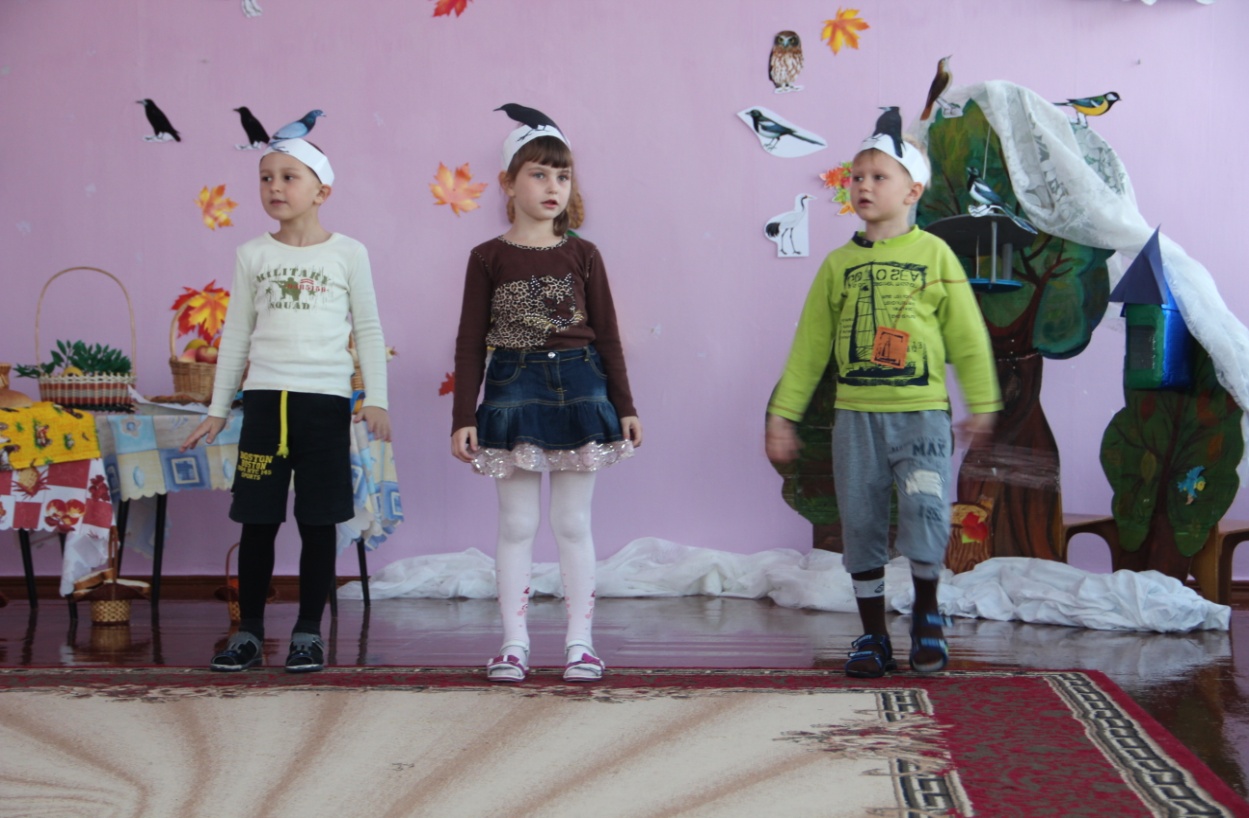 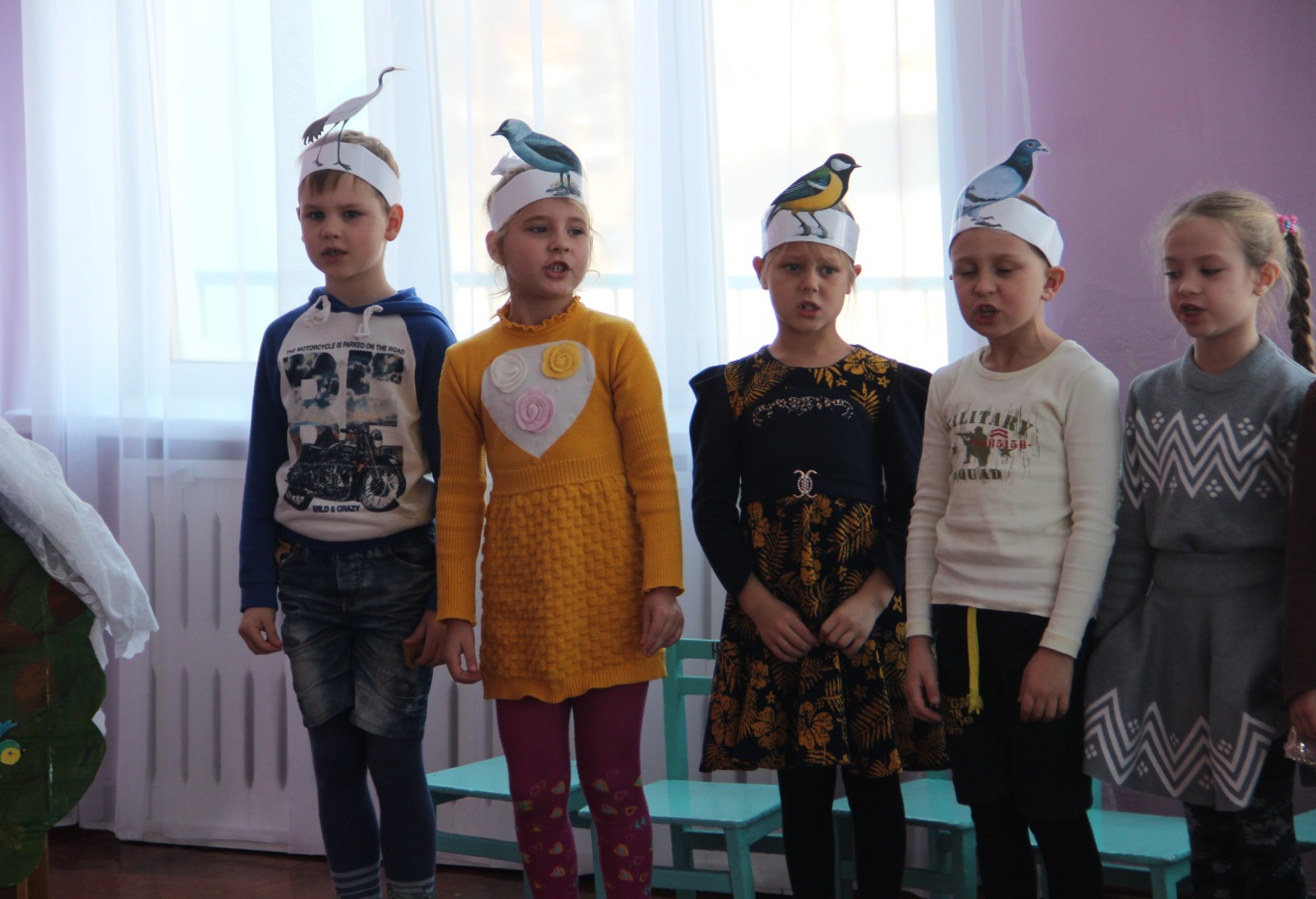 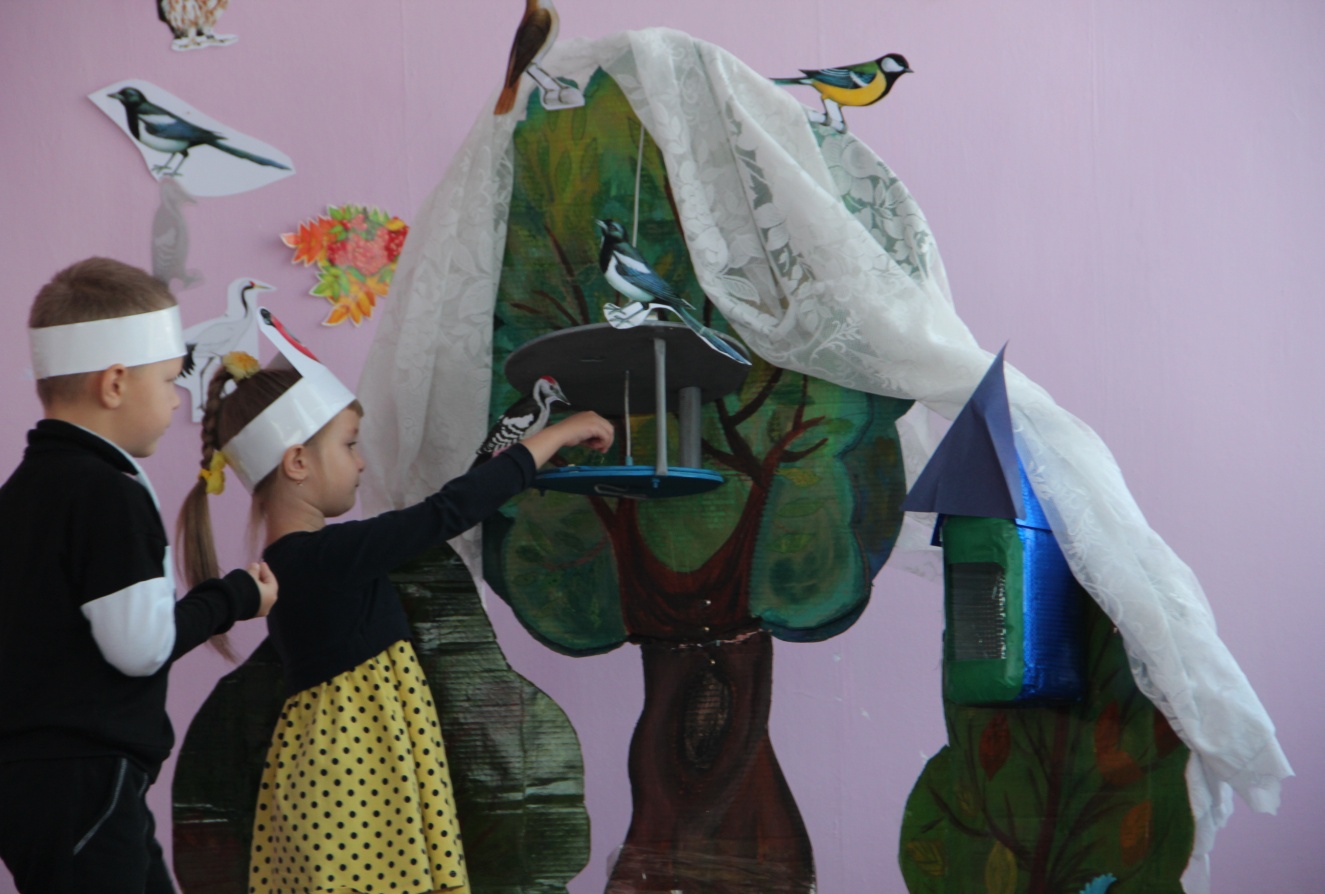 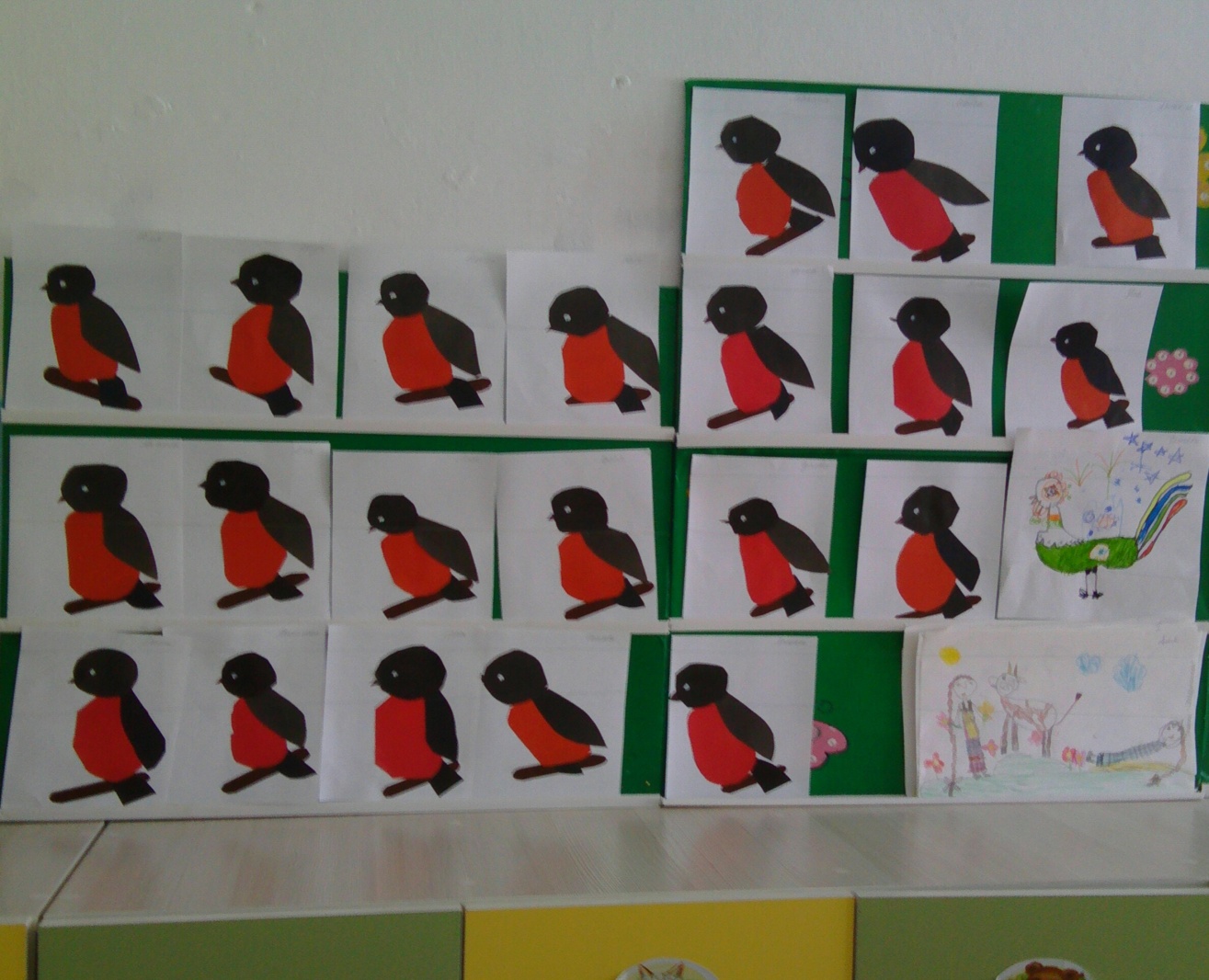 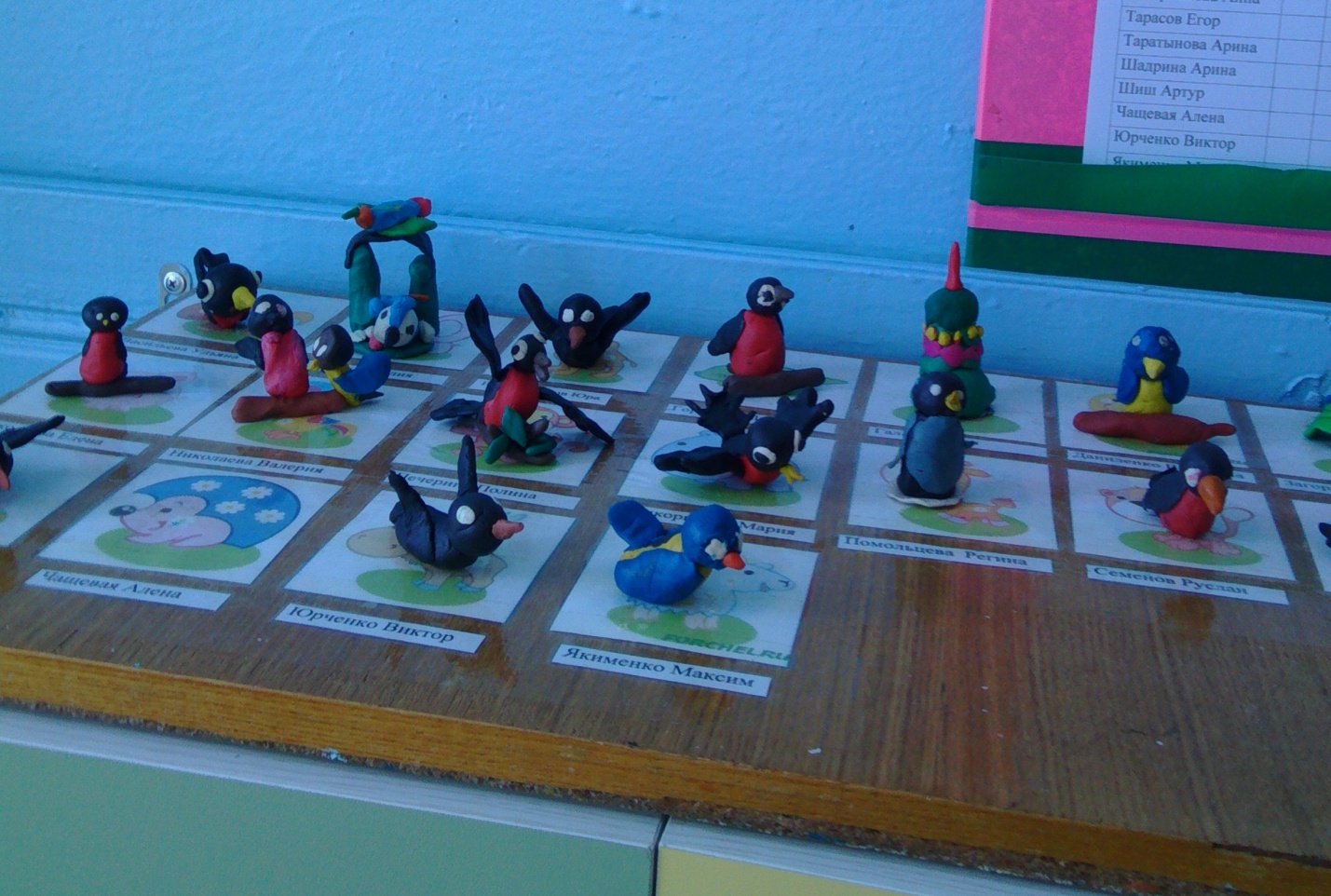 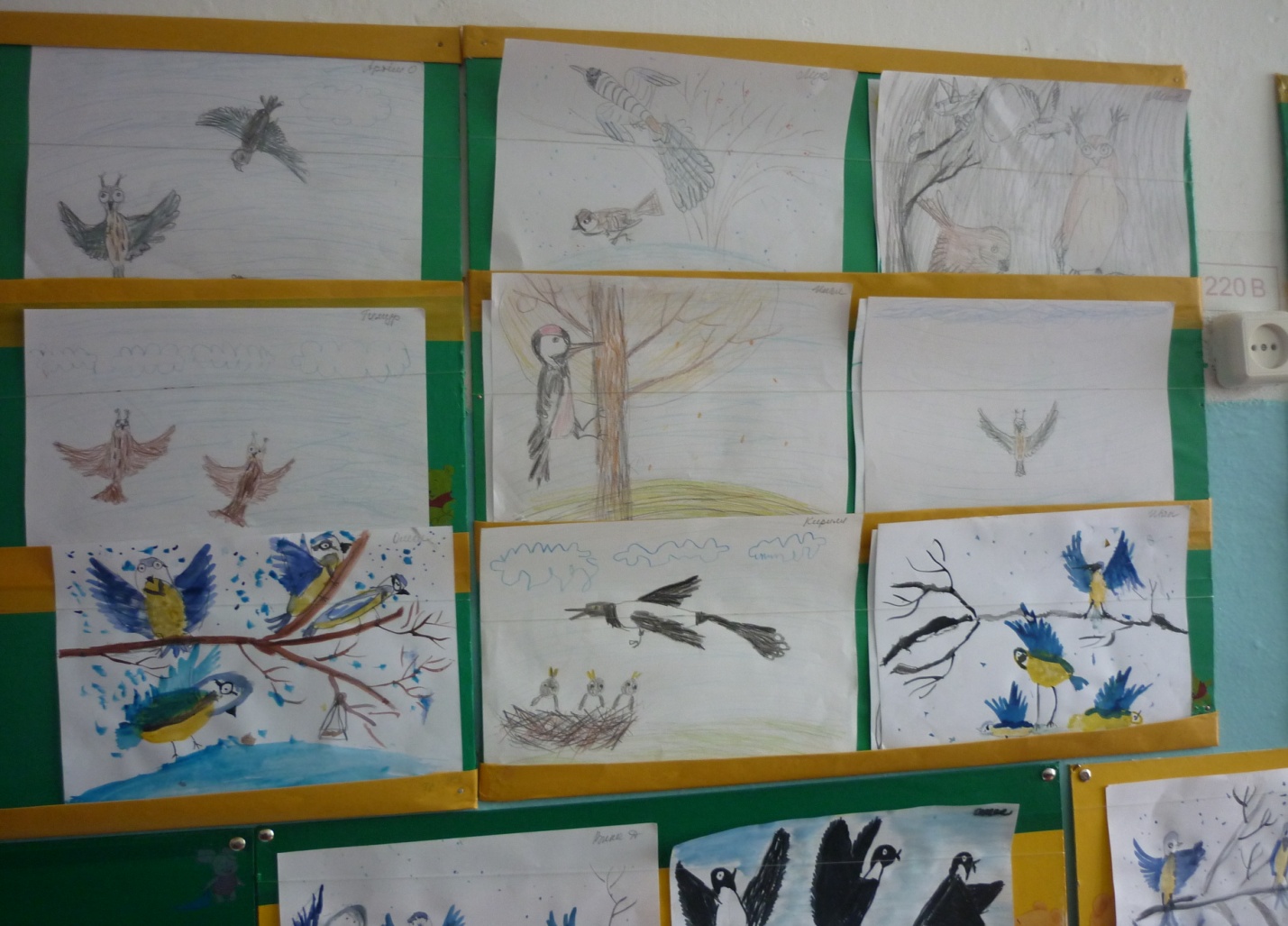 Образовательная областьСодержание деятельности.СрокиСрокиПознавательное развитиеИсследовательская деятельностьЭкспериментальная деятельностьТематическое занятие «Перелётные и зимующие птицы» Рассматривание альбомов:«Всё о птицах»«Красная книга»«Хищные птицы» Тематическое занятие по теме: «Птицы Приморского края»Беседы о пользе птиц в природе, о том , что хищные птицы—это «санитары» полей, лесов, степей.Цикл занятий «Птицы—наши друзья»Рассматривание энциклопедий. Наблюдение за растительным и животным миром.Составление сообщений детьми совместно с родителями «Птицы нашего края»Целевые прогулки. Наблюдения: -Наблюдение на улицеГнездо среди ветвей-Птицы, что изменилось в поведении осенью?-Наблюдение и сравнение следов на снегу под кормушками. Сравнение.-Наблюдение и сравнение птиц на кормушках.Рассматривание проблемных ситуаций:-Почему птицы могут летать по воздуху, а человек нет?-Как воздух помогает птицам летать?-Какие птицы не умеют летать? Почему?Изучаем дерево, плоды и семена:-какие они, кто их разносит, для чего они нужны?Изучаем животных связанных с деревом:-Какие животные посещают деревья садов и нашего участка—птицы, насекомые, пауки.-Хорошо ли они заметны на дереве?Птицы в жизни разных деревьев играют разную роль. В этом дети должны убедиться во время собственных исследований. Птицы поедают плоды и распространяют семена, питаются насекомыми, живущими на дереве. (важно, не называть последних («вредными», в природе нет «полезных» или «вредных» и жуки, гусеницы—все они необходимы для поддержания экологического равновесия). Октябрь - январь Октябрь - январьСоциально-коммуникативное развитиеСюжетно-ролевая игра «Экскурсия в лес»Игры драматизации по программным произведениям.Настольно-печатные игры:Лото «Птицы»Разрезные картинки,Найди 5 отличий,Узнай и назови 2х одинаковых птиц.Дидактические игры:«Кто где живёт»«Зимующие и перелётные птицы»«Летает, плавает, бежит»«Откуда птица прилетела?»«Чей клюв?»«Узнай по следу» Изготовление и вывешивание кормушек для птиц. Участие в акции «Птичья столовая» Подкормка птиц.«Вкусняшки для птиц».Правила поведения в природеФотографирование с кормушками и скворечником.. Октябрь-январь  Октябрь-январь Речевое развитие Составление описательных рассказов о природе, о птицах.Придумывание детьми сказки « Если был бы я птицей…»Дидактическая игра «Кто больше? «Узнай по голосу»Разгадывание ребусов, кроссвордов про птиц.Составление рассказов о бережном отношении к птицам. Подбор художественной литературы о прилёте птиц, о их встрече. Пословицы и поговорки о птицах. Приметы с птицами.Отгадывание загадок. Придумывание загадок детьми.Чтение стихов, рассказов, сказок о деревьях, лесе, птицах.А.Яншин «Покормите птиц»Т.Волжина. «Где чей дом?»Чтение и пересказ Л.Яхнин «Дятел»Заучивание стихотворений про птиц.Ноябрь - январьНоябрь - январьХудожественно- эстетическое развитиеРисование«Птичий двор»«Отлёт птиц»Лепка "Птицы нашего края"Подготовка к заключительному мероприятию "Птицы -наши друзья" (разучивание песен о птицах, постановка театрализованного представления " Птицы - наши друзья!"Ноябрь - январьНоябрь - январьХудожественно- эстетическое развитиеРисование«Птичий двор»«Отлёт птиц»Лепка "Птицы нашего края"Подготовка к заключительному мероприятию "Птицы -наши друзья" (разучивание песен о птицах, постановка театрализованного представления " Птицы - наши друзья!"